ТЕХНИЧЕСКОЕ ЗАДАНИЕна предоставление услуги поИзготовлению опытного масса-габаритного прототипа (образца) поплавкаОбщие положенияПолное и сокращенное наименование Заказчика.Информация скрытаКонечная цель получения услуги.Целью выполнения работ является создание прототипа (образца изделия), соответствующего чертежу по размерам и массе, а также физико-механическим свойствам для дальнейшего проведения испытаний.Объект, на который направлено предоставление услуги.Расширение ассортимента заказчикаТребования, предъявляемые к Исполнителю2.1. Перечень основных мероприятий в рамках предоставления услуги.Изготовление полноразмерного прототипа (образца — 1 шт.)2.2. Требования к характеристикам результата предоставления услуги (в зависимости от вида услуги – количество, формат, объем, габариты, чертежи, содержание, технические характеристики, физические свойства, период актуальности результата, наличие соответствия ГОСТам и т.п.).Назначение изделия.Поплавок является соединительным элементом, предназначенным для создания, плавающего садка из ПНД труб для разведения рыбы. Позволяет скрепить две полиэтиленовые трубы диаметром 250 мм и одну трубу диаметром 110 мм. При использовании нескольких таких поплавков получается каркас садка.Технические требования к изделию.- прототип (образец) должен иметь массу и размеры, указанные в чертеже- материал, из которого будет изготовлен прототип (образец), должен обладать аналогичными основным физико-механическим свойствам полиэтилена низкого давления, такими как: гигроскопичность, предел прочности, пластичность, твердость, плавучесть на поверхности воды, температура размягчения и хрупкости и т.д.- прототип (образец) должен быть изготовлен из устойчивого к морской воде материала или иметь необходимое покрытие.- прототип (образец) должен быть изготовлен из устойчивого к УФ материала или иметь необходимое покрытие.- рекомендуемые технологии изготовления: фрезеровка пластика, вакуумная формовка пластика с последующей склейкой, ротационная формовка пластика. Возможно применение других технологий при условии соответствия прототипа (образца) требованиям ТЗ.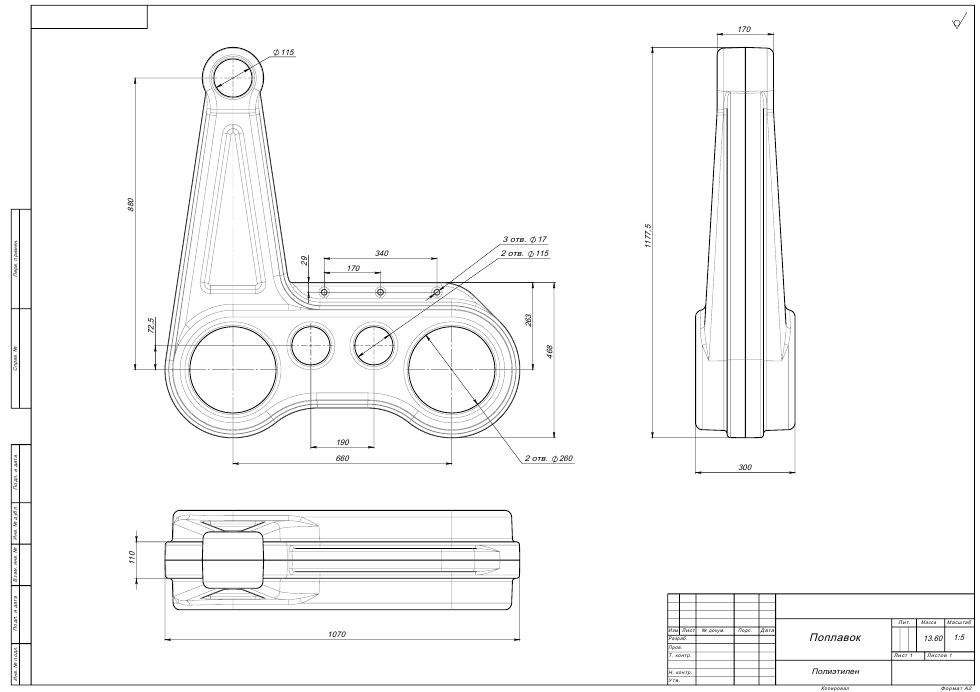 2.3. Наличие у Исполнителя разрешительных документов (при необходимости).Не требуется2.4. Наличие у Исполнителя оборудования, инструментов, программного обеспечения и т.д., необходимых для достижения качественного результата услуги (при необходимости).Не требуетсяПредоставляемые Исполнителю Заказчиком документы и материалыЗаказчик представляет Исполнителю все необходимые чертежи изделия и необходимую документацию.Состав и содержание мероприятийТребования к результатам работКонечным результатом предоставления услуги изготовленный в соответствии с техническим заданием прототип (образец), переданный заказчику.По окончании выполнения мероприятий, связанных с предоставлением услуги, Исполнитель предает Заказчику изготовленный прототип (образец). Также, в качестве приложений к акту сдачи - приемки услуги фотографии прототипа (образца) на бумажном носителе.Акт выполненных работ (в 3-х экземплярах, подписывается Исполнителем и визируется Заказчиком).№ п/пНаименование мероприятияПериод выполнения (указывается количество календарных дней с даты подписания Договора)Форма результата1Изготовление опытного масса-габаритного прототипа (образца) поплавка15Опытный образец